NEWS RELEASEFor Immediate Release	Contact:  Dan HaugDecember 4, 2017	573-751-2345State Releases November 2017 General Revenue ReportState Budget Director Dan Haug announced today that November 2017 net general revenue collections increased 8.2 percent compared to November 2016, from $687.2 million last year to $743.8 million this year.  GROSS COLLECTIONS BY TAX TYPEIndividual income tax collectionsIncreased 3.7 percent for the year, from $2.59 billion last year to $2.69 billion this year.Increased 3.2 percent for the month.Sales and use tax collectionsIncreased 0.7 percent for the year from $882.5 million last year to $888.3 million this year.Increased 5.1 percent for the month.Corporate income and corporate franchise tax collectionsIncreased 16.6 percent for the year, from $118.2 million last year to $137.8 million this year.Increased 17.9 percent for the month.All other collectionsIncreased 12.6 percent for the year, from $148.7 million last year to $167.5 million this year.Increased 70.5 percent for the month.RefundsDecreased 12.5 percent for the year, from $294.8 million last year to $257.9 million this year. Decreased 16.5 percent for the month.Note: The FY 2018 total refund line includes Debt Offset Escrow amounts, which had not previously been included in the FY 2017 refund amount.The figures included in the monthly general revenue report represent a snapshot in time and can vary widely based on a multitude of factors.###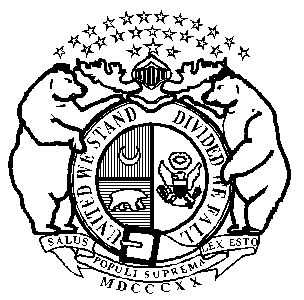 Eric R. GreitensGovernorState of OFFICE OF ADMINISTRATIONPost Office Box 809Jefferson City, Missouri  65102Phone:  (573) 751-1851FAX:  (573) 751-1212Sarah H. SteelmanCommissioner